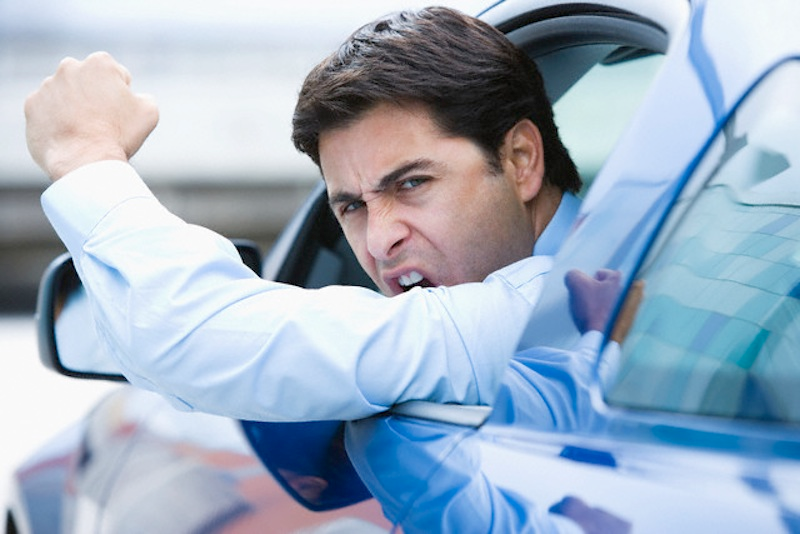 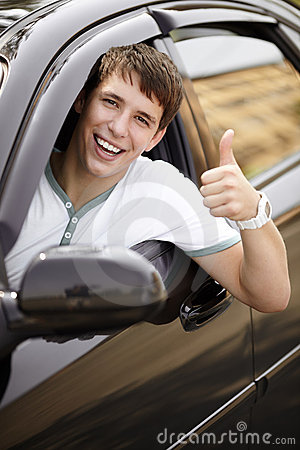 Questions from the Drivers HandbookFrom the section: Safe and Responsible DrivingGetting Ready to DriveWhy is it important to watch for warning lights on your vehicle?What should you be able to do when operating the simple controls of your vehicle?Get into PositionHow close in front of the vehicle should the driver be able to see?Find your Blind Spots What are blind spots?What situation would you have to check your blind spot on the left? What about the right? Why should you check your right blind spot when turning right at a stop?Fasten your seat beltWhat can the cops do to you if you don’t have your seatbelt done up? Other than Mrs. Beckett making me sleep outside, what are the consequences if I don’t buckle up my kid?Why should I not buy a used child car seat?Turn on Headlights at night Questions from the Drivers HandbookFrom the section: Safe and Responsible DrivingDriving AlongWhat do people mean when they say you should have your hands at 10 and 2?Why would experts be recommending 9 and 3 instead of 10 and 2? Obey Speed Limits How fast can you drive when the speed limit is not posted?What is safe following distance? How can a driver tell if she is following at a safe distance? Sharing the road with large vehicles What problems do long trucks offer drivers?Sharing the road with pedestrians Is it safer to be a pedestrian on a country road or a busy city block? Sharing the Road with cyclistsEven a parked car can be a danger to a cyclist. How is this possible?Sharing the Road with Farm MachineryWhat sign indicates that a vehicle is a slow moving piece of farm equipment?What time of year do you think I found the most frustrating when I drove from Kemptville to North Dundas on Highway 43?…Why? Link to mapSharing the Road with Pedestrians What are the two ways a driver can avoid accidents with pedestrians?Stopping for school busesHow much jail time can you get for not stopping for a bus?Where is a unique place school buses have to stop that cars do not?Have you ever had a scary moment riding in a school bus? What happened and why was it so scary?Driving at Night or in bad conditionsWhat is overdriving your headlights? Why is it dangerous?What steps should you take for foggy weather? Dealing with Particular SituationsWhat are the maximum penalties for street racing or aggressive driving for a first time offence?